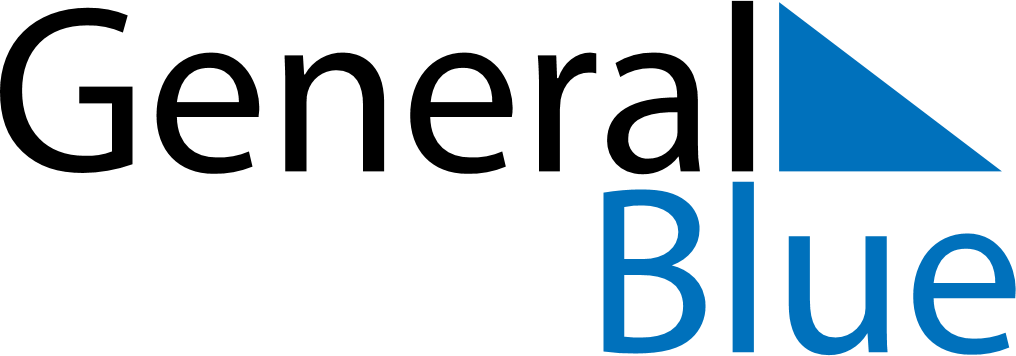 September 2026September 2026September 2026September 2026MaltaMaltaMaltaSundayMondayTuesdayWednesdayThursdayFridayFridaySaturday123445678910111112Victory Day13141516171818192021222324252526Independence Day27282930